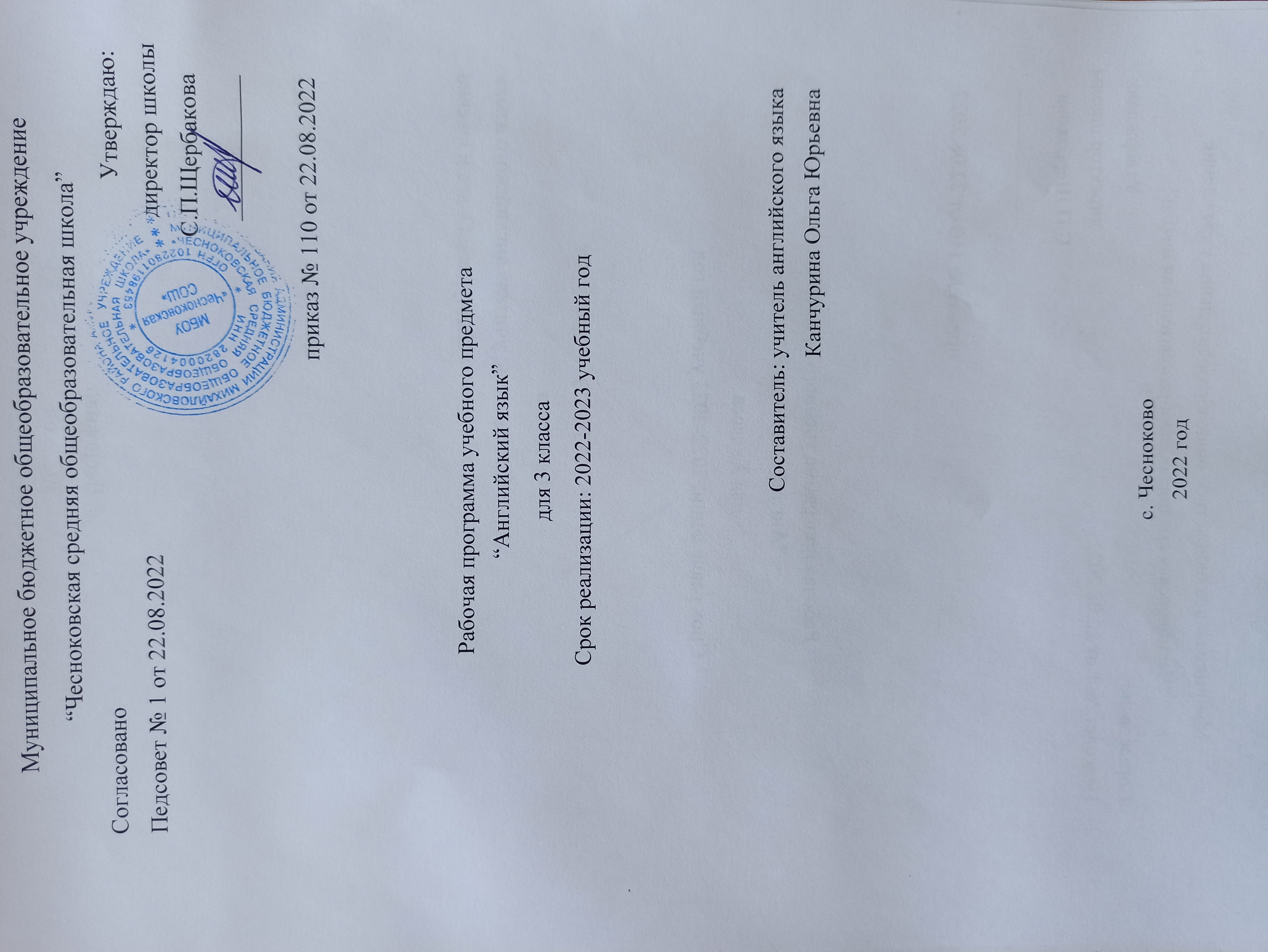                                                        Пояснительная запискаРабочая программа по учебному предмету «английский язык» для учащихся 3 класса МОУ «Чесноковская средняя общеобразовательная школа» разработана на основе авторской программы: «Английский язык. Brilliant» для 2 - 4 классов общеобразовательных учреждений Ю. А. Комаровой, И. В. Ларионовой, Ж. Перретт – 2016 год, учебника английского языка для 3 класса общеобразовательных учреждений «Английский язык» / Ю.А. Комарова, И.В. Ларионова, Ж. Перретт- 5-е изд.- М: ООО «Русское слово- учебник», 2017.Цели и задачи обученияОбучение английскому языку по данному курсу «Английский язык. Brilliant» призвано:Стимулировать познавательную активность учащихся, формировать у них потребность в самостоятельном приобретении знаний и способность к самостоятельному обучению в течение жизни;Способствовать интеллектуальному и эмоциональному развитию учащихся, развитию их творческих способностей; Развивать у учащихся способность к социальному взаимодействию, предполагающему сотрудничество и совместное решение проблем различного характера;Стимулировать учащихся к изучению английского языка и культуры англоязычных стран, формируя при этом позитивное отношение к народам и культуре стран изучаемого языка;Развивать межкультурную компетенцию учащихся.Основной целью обучения иностранному языку в начальной школе является формирование элементарной коммуникативной компетенции младшего школьника на доступном для него уровне в основных видах речевой деятельности: аудировании, говорении, чтении и письме. Элементарная коммуникативная компетенция понимается как способность и готовность младшего школьника осуществлять межличностное и межкультурное общение на изучаемом языке в устной и письменной форме в ограниченном круге типичных ситуаций и сфер общения, доступных для младшего школьника. Достижение заявленной цели предполагает:  Формирование умения общаться на иностранном языке на элементарном уровне с учетом речевых возможностей и потребностей младших школьников в устной (аудирование и говорение) и письменной (чтение и письмо) форме;Формирование базовых представлений об иностранном языке как средстве общения, позволяющим добиваться взаимопонимания с людьми, говорящими/пишущими на иностранном языке;Формирование элементарного лингвистического кругозора младших школьников; освоение базовых лингвистических представлений, необходимых для овладения устной и письменной речью на иностранном языке на элементарном уровне;Приобщение к культурным ценностям другого народа посредством изучения произведений детского фольклора и страноведческого материала;Обеспечение коммуникативно-психологической адаптации младших школьников к новому языковому миру для преодоления в дальнейшем психологического барьера при использовании иностранного языка как средства общения;Развитие личностных качеств младшего школьника, его внимания, мышления, памяти и воображения в процесс участия в моделируемых ситуациях общения, ролевых играх; в ходе овладения языковым материалом;Приобщение младших школьников к новому социальному опыту в процессе проигрывания на иностранном языке различных ролей в игровых ситуациях, типичных для семейного, бытового, учебного общения;Развитие познавательных способностей, овладение умением координированной работы с разными компонентами учебно-методического комплекта (учебником, рабочей тетрадью, аудио приложением, мультимедийным приложением и др.), умением работать в паре, в группе.Планируемые предметные результаты изучения учебного предметаОвладение ключевыми компетенциямиГоворениеУчаствовать в элементарных диалогах: этикетный диалог в ограниченном круге ситуаций общения; диалог-расспрос (вопрос-ответ); диалог-побуждение к действию;Составлять небольшое описание предмета, картинки, персонажа;Рассказывать о себе, семье, друге;Воспроизводить наизусть небольшие произведения детского фольклора (стихотворения и песни);Составлять краткую характеристику персонажа;Кратко излагать содержание прочитанного текста.АудированиеВоспринимать на слух речь учителя и одноклассников;Воспринимать на слух и понимать основную информацию, содержащуюся в аудиотексте (сообщение, рассказ, сказка), построенном в основном на знакомом языковом материале;Воспринимать на слух и полностью понимать информацию, содержащуюся в аудиотексте;Использовать контекстуальную и языковую догадки при восприятии на слух текстов, содержащих некоторые незнакомые слова.Чтение  Соотносить графический образ английского слова с его звуковым образом;Читать вслух небольшие тексты, построенные на изученном материале, соблюдая правила чтения, произношения и нужную интонацию;Читать про себя и понимать основное содержание текстов, включающих как изученный языковой материал, так и отдельные незнакомые слова; находить в тексте нужную информацию;Догадываться о значении незнакомых слов по тексту;Не обращать внимания на незнакомые слова, не мешающие понять основное содержание текста.Письменная речьВладеть техникой письма;Списывать текст и выписывать из него слова, словосочетания, простые предложения;Восстанавливать слово, предложение, текст в соответствии с решаемой учебной задачей;Писать с опорой на образец поздравление с праздником и короткое личное письмо;В письменной форме кратко отвечать на вопросы к тексту;Составлять рассказ в письменной форме по плану/ключевым словам;Заполнять анкету;Правильно оформлять конверт (с опорой на образец).Графика, каллиграфия, орфографияПользоваться английским алфавитом; знать последовательность букв в нем; Воспроизводить графически и каллиграфически корректно все буквы английского алфавита (полупечатное написание букв, буквосочетаний, слов);Применять основные правила чтения и орфографии, читать и писать изученные слова английского языка;Отличать буквы от знаков транскрипции;Сравнивать и анализировать буквосочетания английского языка и их транскрипцию;Группировать слова в соответствии с изученными правилами чтения;Уточнять написание слова в словаре Учебника.Фонетическая сторона речиРазличать на слух и произносить все звуки английского языка, соблюдая нормы произношения звуков;Соблюдать правильное ударение в изолированном слове, фразе;Различать коммуникативные типы предложений по интонации;Корректно произносить предложения с точки зрения их ритмико-интонационных особенностей;Распознавать случаи использования связующего «r» и соблюдать их в речи;Соблюдать интонацию перечисления;Соблюдать правило отсутствия ударения на служебных словах (артиклях, союзах, предлогах);Читать изучаемые слова по транскрипции.Лексическая сторона речиУзнавать в письменном и устном тексте изученные лексические единицы, в том числе устойчивые словосочетания, в пределах тематики начальной школы;Оперировать в процессе общения активной лексикой в соответствии с коммуникативной задачей;Узнавать простые словообразовательные элементы;Опираться на языковую догадку в процессе чтения и аудирования (интернациональные и сложные слова).Грамматическая сторона речиРаспознавать и употреблять в речи основные коммуникативные типы предложений;Распознавать и употреблять в речи изученные существительные с определенным/неопределенным/нулевым артиклями;Распознавать и употреблять в речи глаголы в present|past|future simple;Распознавать и употреблять в речи модальные глаголы can, may, must;Распознавать и употреблять в речи личные, притяжательные, вопросительные и указательные местоимения;Оперировать в речи неопределенными местоимениями some и any (некоторые случаи употребления: Can I have some tea? Is there any water on the table? – No, there isn’t any.);Распознавать и образовывать степени сравнения прилагательных и употреблять их в речи;Распознавать и употреблять в речи количественные (до 100) и порядковые (до 30) числительные;Распознавать и употреблять в речи наиболее употребительные предлоги для выражения временных и пространственных отношений;Распознавать и употреблять в речи сложносочиненные предложения с союзами and или but;Использовать в речи безличные предложения (It’s hot. It’s 9 o’clock. It’s boring), предложения с конструкцией there is/there are;Распознавать в тексте и дифференцировать слова по определенным признакам (существительные, прилагательные, модальные/смысловые глаголы).Предметное содержание учебного предметаКАЛЕНДАРНО-ТЕМАТИЧЕСКОЕ ПЛАНИРОВАНИЕ 3 КЛАССА НА 2021-2022 УЧЕБНЫЙ ГОДНаименование разделовВсего часовКонтрольные работыОписание разделаРаздел 1.   Знакомимся с английскими звуками (фонетический курс)111Произношение буквосочетания и чтение с ними слов с соблюдением норм произношения; чтение и аудирование английских имен,(имен собственных),  все буквосочетания раздела 1Раздел 2. They can see the key. Повторение.51Вопросы и ответы. Обороты Where is/are…? It’s/ They ‘re… They are; знакомство учащихся со специальной лексикой, обозначающей основные арифметические действияРаздел 3.  He’s got two legs. Тело человека61Развитие умения вести диалог-расспрос о принадлежности предметов Have got, has got в утвердительных, отрицательных, вопросительных предложениях; знакомство с органами чувств человека и выражение по-английски основных дистантных и контактных ощущений.Раздел 4. There are lots of flowers /Любимое место отдыха61 Описание местности. Вопросы и ответы о количестве There is/ there are/How many…are there? Прилагательные, обозначающие величину; Знакомство учащихся с некоторыми ландшафтными объектами и  краткое описание их.Раздел 5. The tiger is having a bath/Животные61Развитие умения говорить о том, что происходит в момент речи. Present continuous с местоимениями  you, he. She, it, we, they; Present continuous: вопросы и краткие ответы, утвердительные предложения; знакомство учащихся с отдельными представителями морской фауны.Раздел 6. What are you wearing?/Одежда61Развитие умения описывать внешность(одежду). Специальные вопросы в Present continuous. Описание чувств и эмоций. Прилагательные для описания чувств и эмоций.Раздел 7.  I like…/Любимая еда61Разговор  о своих предпочтениях в еде. Like в утвердительных и отрицательных предложениях, вопросы и краткие ответы; Like/dislike в утвердительных и отрицательных предложениях , вопросы и краткие ответы; знакомство учащихся с различными группами продуктов питанияРаздел 8. Rob has a bath/Мой день61Распорядок дня. Грамматическое время present simple с местоимениями 1 и 3 лица единственного лица; Вопрос и ответ на него What’s the time? Знакомство учащихся с единицами измерения времениРаздел 9. We’re going to go…/Каникулы61Планы на будущее; Конструкция going to в вопросительных предложениях; развитие умения говорить о планах на будущее; названия месяцев; сообщения о планах на будущее. Ареалы обитания некоторых животныхРаздел 10. I’m the best swimmer!/ Сравнения6 1Порядковые числительные;  сравнительная и превосходная степени сравнения; описание людей и предметы, сравнения их; знакомство с планетами Солнечной системыРаздел 11. He will win!/Я и будущее41Грамматическое время Future simple; Диалог-расспрос о будущей профессии; грамматическое время Future simple; рассказ о действиях в будущем, употребляя обстоятельство времениИтого6811№ урока№ урокаТема урокаКоличество уроковДата проведенияДата проведенияДата проведения№ урока№ урокаТема урокаКоличество уроковПо плануПо плануПо фактуРаздел 1. Знакомимся с английскими звуками (фонетический курс)Раздел 1. Знакомимся с английскими звуками (фонетический курс)Раздел 1. Знакомимся с английскими звуками (фонетический курс)Раздел 1. Знакомимся с английскими звуками (фонетический курс)Раздел 1. Знакомимся с английскими звуками (фонетический курс)Раздел 1. Знакомимся с английскими звуками (фонетический курс)Раздел 1. Знакомимся с английскими звуками (фонетический курс)1Знакомимся с английскими звуками.  Буквосочетание –ea-, -ee-Знакомимся с английскими звуками.  Буквосочетание –ea-, -ee-102.0902.092Буквосочетание – ear-, -air-, -are-Буквосочетание – ear-, -air-, -are-106.0906.093Буквосочетание –ou-, -ow- Буквосочетание –ou-, -ow- 109.0909.094Буквосочетание –ur- ,-ir-, -or-, -er-Буквосочетание –ur- ,-ir-, -or-, -er-113.0913.095Буквосочетание –igh-, -y-, -ie-Буквосочетание –igh-, -y-, -ie-116.0916.096Буквосочетание -oy-, -oi-Буквосочетание -oy-, -oi-120.0920.097Буквосочетание –aw-, -au-.Буквосочетание –aw-, -au-.123.0923.098Буквосочетание -ar-,-or-Буквосочетание -ar-,-or-127.0927.099 Буквосочетание –oo-, -ew-, -ue- Буквосочетание –oo-, -ew-, -ue-130.1030.1010Все буквосочетания раздела 1Все буквосочетания раздела 1104.1004.1011Встреча с друзьями. Тест.Встреча с друзьями. Тест.107.1007.10Раздел 2. They can see the key. Повторение.Раздел 2. They can see the key. Повторение.Раздел 2. They can see the key. Повторение.Раздел 2. They can see the key. Повторение.Раздел 2. They can see the key. Повторение.Раздел 2. They can see the key. Повторение.Раздел 2. They can see the key. Повторение.12Аудирование. Имя и возраст.Аудирование. Имя и возраст.111.1011.1013Местоимения.  Числительные 1-20.Местоимения.  Числительные 1-20.114.1014.1014Местонахождение предметаМестонахождение предмета118.1018.1015Обобщающий урокОбобщающий урок121.1021.1016Закрепление лексико-грамматического материала раздела 2Закрепление лексико-грамматического материала раздела 2125.1025.1017Математика.Математика.128.1028.10Раздел 3.  He’s got two legs. Тело человекаРаздел 3.  He’s got two legs. Тело человекаРаздел 3.  He’s got two legs. Тело человекаРаздел 3.  He’s got two legs. Тело человекаРаздел 3.  He’s got two legs. Тело человекаРаздел 3.  He’s got two legs. Тело человекаРаздел 3.  He’s got two legs. Тело человека18Тело человека. Аудирование. Чтение комиксаТело человека. Аудирование. Чтение комикса108.1108.1119Диалог-расспрос. Структура have got. Диалог-расспрос. Структура have got. 111.1111.1120Описание внешностиОписание внешности115.1115.1121Давай повторим!Давай повторим!118.11 18.11 22Окружающий мир.Окружающий мир.122.1122.11Раздел 4. There are lots of flowers /Любимое место отдыхаРаздел 4. There are lots of flowers /Любимое место отдыхаРаздел 4. There are lots of flowers /Любимое место отдыхаРаздел 4. There are lots of flowers /Любимое место отдыхаРаздел 4. There are lots of flowers /Любимое место отдыхаРаздел 4. There are lots of flowers /Любимое место отдыхаРаздел 4. There are lots of flowers /Любимое место отдыха23Что случилось с Берти? Описание местностиЧто случилось с Берти? Описание местности125.1125.1124Описание некоторых ландшафтных объектовОписание некоторых ландшафтных объектов129.1129.1125Описание людей и предметовОписание людей и предметов102.1202.1226Описание любимого места отдыхаОписание любимого места отдыха106.1206.1227Давай повторим!Давай повторим!109.1209.1228Географические ландшафты. Географические ландшафты. 113.1213.12Раздел 5. The tiger is having a bath/ЖивотныеРаздел 5. The tiger is having a bath/ЖивотныеРаздел 5. The tiger is having a bath/ЖивотныеРаздел 5. The tiger is having a bath/ЖивотныеРаздел 5. The tiger is having a bath/ЖивотныеРаздел 5. The tiger is having a bath/ЖивотныеРаздел 5. The tiger is having a bath/Животные29Описание животных в джунглях.Описание животных в джунглях.116.1230Описание действий в момент речиОписание действий в момент речи120.1231Описание действий в момент речи. Урок 2Описание действий в момент речи. Урок 2123.1232Диалог о действиях в данный моментДиалог о действиях в данный момент127.1233Давай повторим. Давай повторим. 110.0134Зоология. Морские животныеЗоология. Морские животные113.01Раздел 6. What are you wearing?/ОдеждаРаздел 6. What are you wearing?/ОдеждаРаздел 6. What are you wearing?/ОдеждаРаздел 6. What are you wearing?/ОдеждаРаздел 6. What are you wearing?/ОдеждаРаздел 6. What are you wearing?/ОдеждаРаздел 6. What are you wearing?/Одежда35Описание одежды. Описание одежды. 117.0136Описание внешности и одежды Описание внешности и одежды 120.0137Описание чувств  и эмоцийОписание чувств  и эмоций124.0138Диалог-расспрос о предметах одеждыДиалог-расспрос о предметах одежды127.0139Давай повторим! Тест по теме «Одежда»Давай повторим! Тест по теме «Одежда»131.0140Мир вокруг нас. Из чего сделана одежда?Мир вокруг нас. Из чего сделана одежда?103.02Раздел 7.  I like…/Любимая едаРаздел 7.  I like…/Любимая едаРаздел 7.  I like…/Любимая едаРаздел 7.  I like…/Любимая едаРаздел 7.  I like…/Любимая едаРаздел 7.  I like…/Любимая едаРаздел 7.  I like…/Любимая еда41Описание ужина на корабле.Чтение истории в картинкахОписание ужина на корабле.Чтение истории в картинках107.0242Диалог о любимой едеДиалог о любимой еде110.0243Мои предпочтения в едеМои предпочтения в еде114.0244Мой дневной рационМой дневной рацион117.0245Давай повторим! Тест по теме «Любимая еда»Давай повторим! Тест по теме «Любимая еда»121.0246Группы продуктов питанияГруппы продуктов питания124.02Раздел 8. Rob has a bath/Мой деньРаздел 8. Rob has a bath/Мой деньРаздел 8. Rob has a bath/Мой деньРаздел 8. Rob has a bath/Мой деньРаздел 8. Rob has a bath/Мой деньРаздел 8. Rob has a bath/Мой деньРаздел 8. Rob has a bath/Мой день47Чем заканчивается путешествие на корабле. Чтение истории в картинкахЧем заканчивается путешествие на корабле. Чтение истории в картинках128.0248Распорядок дняРаспорядок дня103.0349Как правильно назвать время и спросить о времениКак правильно назвать время и спросить о времени107.0350Описание повседневных занятийОписание повседневных занятий110.0351Давай повторим! Тест по теме «Мой день»Давай повторим! Тест по теме «Мой день»114.0352Единицы измерения времениЕдиницы измерения времени117.03Раздел 9. We’re going to go…/КаникулыРаздел 9. We’re going to go…/КаникулыРаздел 9. We’re going to go…/КаникулыРаздел 9. We’re going to go…/КаникулыРаздел 9. We’re going to go…/КаникулыРаздел 9. We’re going to go…/КаникулыРаздел 9. We’re going to go…/Каникулы53Что собираются делать герои учебникаЧто собираются делать герои учебника128.0354Описание планов на будущееОписание планов на будущее131.0355Описание планов на будущее. Урок 2Описание планов на будущее. Урок 2104.0456Диалог-обмен мнениями о своих планахДиалог-обмен мнениями о своих планах107.0457Давай повторим! Тест по теме «Каникулы»Давай повторим! Тест по теме «Каникулы»111.0458Ареалы обитания животныхАреалы обитания животных114.04Раздел 10. I’m the best swimmer!/ СравненияРаздел 10. I’m the best swimmer!/ СравненияРаздел 10. I’m the best swimmer!/ СравненияРаздел 10. I’m the best swimmer!/ СравненияРаздел 10. I’m the best swimmer!/ СравненияРаздел 10. I’m the best swimmer!/ СравненияРаздел 10. I’m the best swimmer!/ Сравнения59Какое соревнование устроили герои.Чтение истории в картинках Какое соревнование устроили герои.Чтение истории в картинках 118.0460Как сравнивать людей, животных и явленияКак сравнивать людей, животных и явления121.0461Описание и сравнение людей и животныхОписание и сравнение людей и животных125.0462Порядковые числительныеПорядковые числительные128.0463Давай повторим! Тест по теме «Сравнения»Давай повторим! Тест по теме «Сравнения»102.0564Астрономия. Планеты Астрономия. Планеты 105.05Раздел 11. He will win!/Я и будущееРаздел 11. He will win!/Я и будущееРаздел 11. He will win!/Я и будущееРаздел 11. He will win!/Я и будущееРаздел 11. He will win!/Я и будущееРаздел 11. He will win!/Я и будущееРаздел 11. He will win!/Я и будущее65Что произойдет с героями?Что произойдет с героями?112.0566Диалог-расспрос о будущей профессииДиалог-расспрос о будущей профессии116.0567Что тебя ждет в будущем? Тест.Что тебя ждет в будущем? Тест.119.0568Творческие профессии. Урок- обобщениеТворческие профессии. Урок- обобщение123.05